                                Liceo José Victorino Lastarria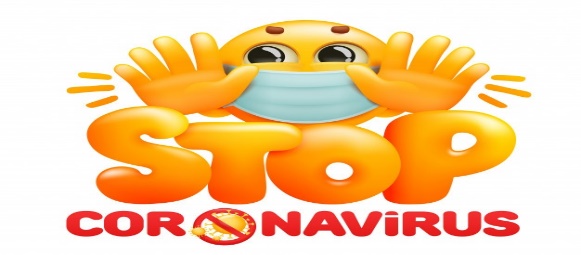                                                  Rancagua                           “Formando Técnicos para el mañana”                                   Unidad Técnico-Pedagógica                                    Departamento de InglésClase 5   del 27  al 30 de abrilOA: 1,2,3,4,5,6,7,8: Demostrar comprensión de ideas generales e información explícita en textos orales adaptados y auténticos simples, literarios y no literarios, en diversos formatos audiovisualesOA 13,14,15,16: Escribir una variedad de textos para expresar, describir o narrar, utilizando pasado continuo. Instrucciones: Desarrollar cada ejercicio y enviar guía a su correspondiente profesor de asignatura. Profesor Camilo Guarda: camiloguarda1989@gmail.comProfesor Raúl López: lpez.raul@gmail.com Check the following video and select the correct alternative. (Revisa el siguiente video y selecciona la alternativa correcta).Link del video: https://youtu.be/HI1ln-jnbY0 What was Betty doing at 9 o’clock this morning?She was sleepingShe was shopping at the supermarketShe was having breakfastWhat was Betty doing at 10 o’clock this morning?She was waiting at the bus stopShe was still sleeping She was walking her dogWhat was Betty doing at 11 o’clock this morning?She was preparing lunchShe was jogging She was feeding her dogWhat was Betty doing at 12 o’clock this morning?She was having lunchShe was having a showerShe was working in the labWhere are the keys for the lab?They are in the labThey are in Mark’s suitcaseThey are in Mark’s pocket How do we form Past Continuous?Was or Were + ingWas or Were + infinitiveDid + ingWhat do we use Past Continuous for?Talk about actions in progress at a specific time in the pastTalk about routinesTalk about future plansAnalyze the following video and write 7 sentences in Past Continuous. (Analiza el siguiente video y escribe 7 oraciones en Pasado Continuo).Link del video: https://www.youtube.com/watch?v=t9t4rt7M6wUWrite the sentences in here: (Escribe las oraciones aquí)________________________________________________________________________________________________________________________________________________________________________________________________________________________________________________________________________________________________________________________________________________________________________________________________________________________________________________________________